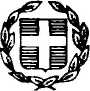 ΘΕΜΑ: Ανάθεση της εκπαιδευτικής εκδρομής των μαθητών της Περιβαλλοντικής Ομάδας του  11ου ΓΕΛ Ηρακλείου στην Καστοριά. Σύμφωνα με την Υ.Α. 20883/ΓΔ4/12-02-2020 (ΦΕΚ 456/τ.Β’/13-02-2022), ανακοινώνεται ότι  το 11ο Γενικό Λύκειο Ηρακλείου, μετά τη σχετική προκήρυξη και την αξιολόγηση των προσφορών από την αρμόδια επιτροπή, ανέθεσε τη διοργάνωση της εκπαιδευτικής εκδρομής των μαθητών της Περιβαλλοντικής Ομάδας του Λυκείου μας στην Καστοριά, στο ταξιδιωτικό γραφείο Vai Travel, κρίνοντας την προσφορά αυτή ως: απόλυτα σύμφωνη με τις προϋποθέσεις της σχετικής πρόσκλησης εκδήλωσης ενδιαφέροντος, την πλέον συμφέρουσα οικονομικά.Συνολικά κατατέθηκαν στη διεύθυνση του Σχολείου προσφορές από 3 (Τρία) ταξιδιωτικά γραφεία, όπου και οι 3( τρεις) προσφορές ήταν ηλεκτρονικές κλειδωμένες με κωδικό, μέσω email στο Σχολικό Δίκτυο. LANDMARKS (398€/άτομο, 3 διανυκτερεύσεις σε ξενοδοχείο 4 αστέρων και 1 free για τους μαθητές)VAI TRAVEL (387€/άτομο, 3 διανυκτερεύσεις σε ξενοδοχείο 4 αστέρων, 1 free για τους μαθητές και δώρο διήμερο ταξίδι στα Χανιά για λαχειοφόρο αγορά)JORDAN’S TRAVEL (375€/άτομο, 3 διανυκτερεύσεις σε ξενοδοχείο 3 αστέρων, χωρίς free για τους μαθητές )Υπενθυμίζεται ότι, βάσει της παραγράφου 2 του άρθρου 14 της προαναφερθείσας υπουργικής απόφασης, η προθεσμία για πιθανές ενστάσεις λήγει την Πέμπτη 07/12/2023 και ώρα 13:00, οπότε και θα πρέπει να έχουν υποβληθεί στο γραφείο της διεύθυνσης του σχολείου.Παρακαλούμε για τις δικές σας ενέργειες.Ο Διευθυντής	Εμμανουήλ Μ. Θεοδωρομανωλάκης	       				M.Sc. Ηλεκτρολόγος Μηχανικός ΠΕ 83/ ΠΕ 86